		07.07.2021 в рамках деятельности Ресурсного центра по координации деятельности государственных учреждений, негосударственных поставщиков по социальной адаптации лиц освободившихся из мест лишения свободы, на базе  нашего учреждения проведено рабочее совещание с участием заведующих отделениями и специалистов  комплексных центров  социального обслуживания населения и центров социальной помощи семье и детям г. Сургута и Сургутского района.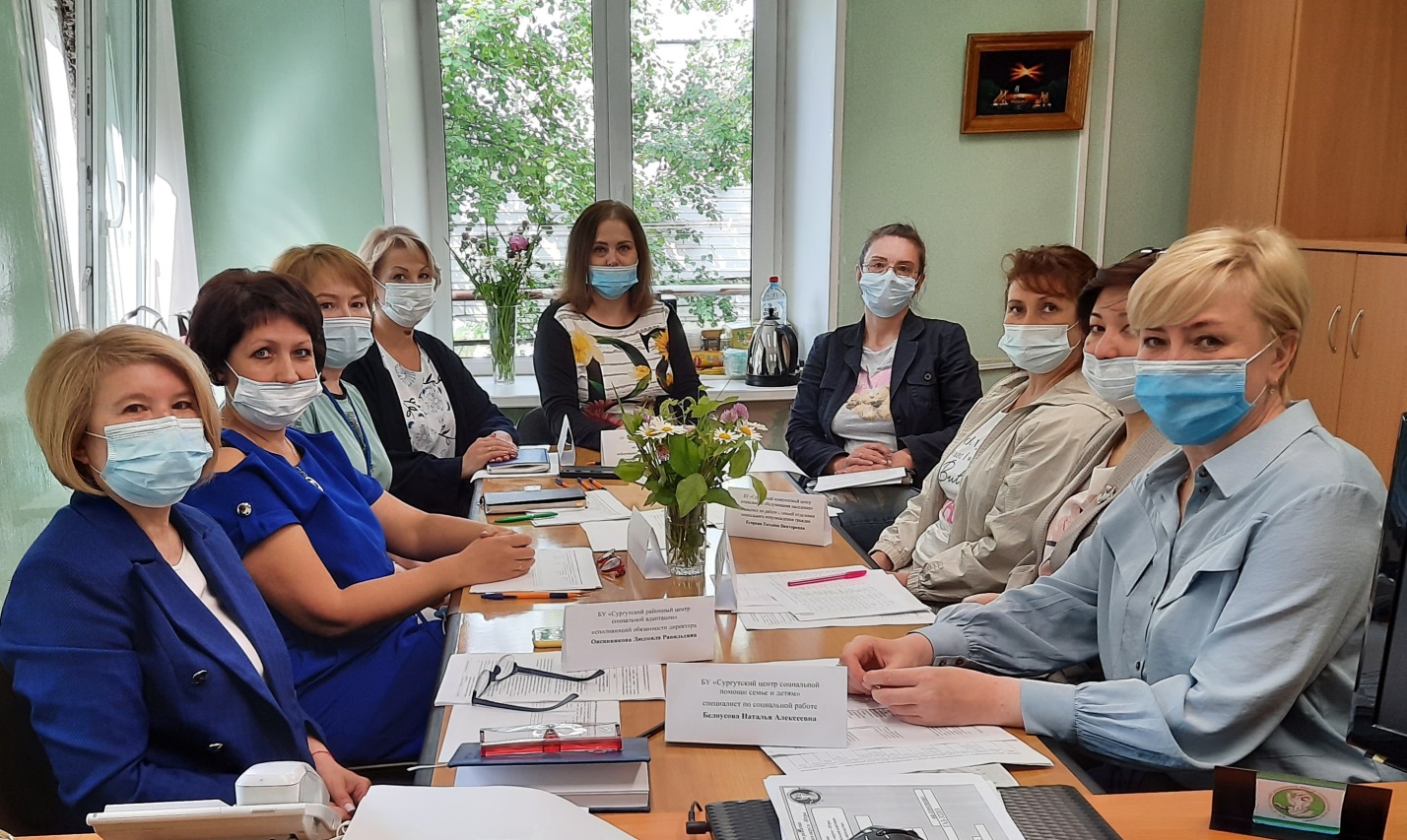 В ходе совещания обсуждены вопросы по разработке модельной программы по социальному сопровождению лиц, освобождающихся из мест лишения свободы.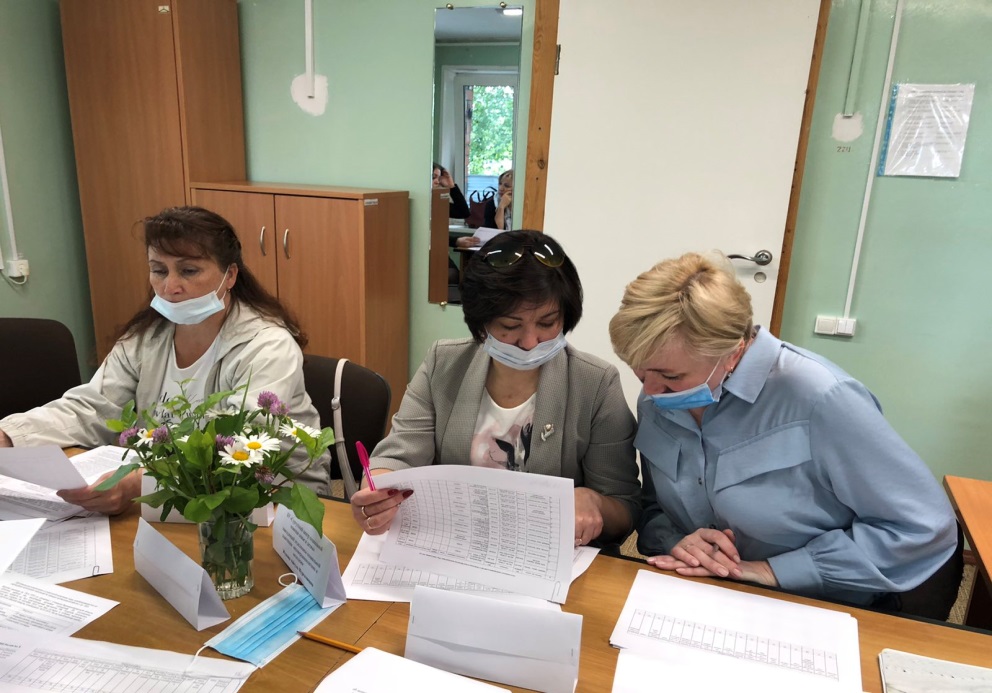 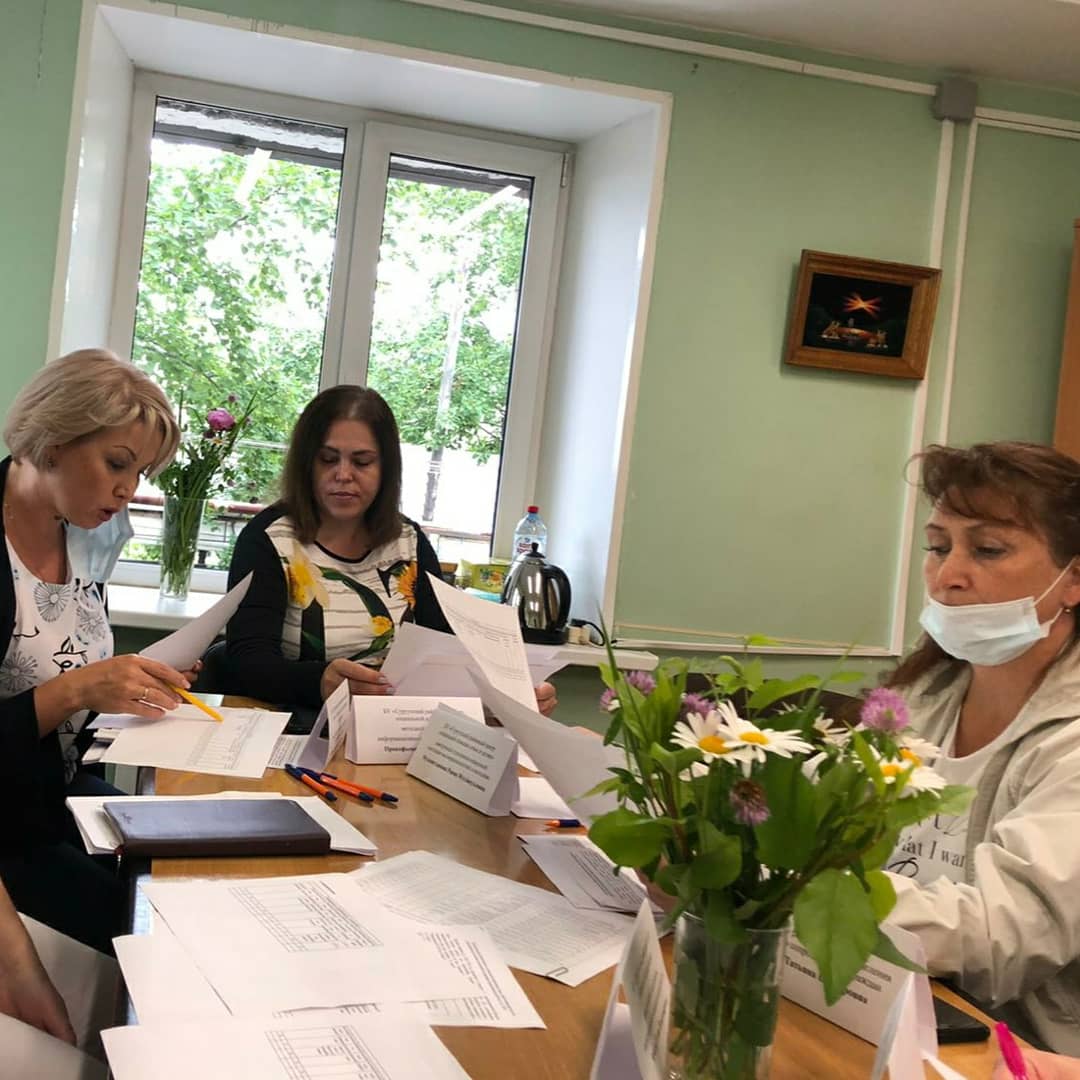 Безусловно, встреча в формате совместной работы показала свою  продуктивность. Работа в данном направлении продолжается.